UWAGA: Ostatnia  aktualizacja 1.07.2022 r.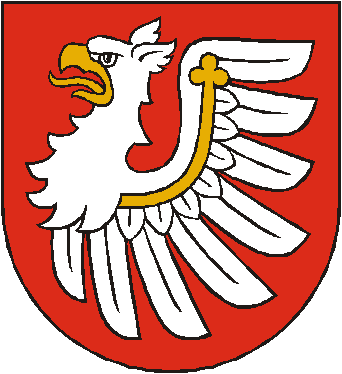 Starostwo Powiatowe w BrzeskuStarostwo Powiatowe w BrzeskuKARTA USŁUG NR:WYDZIAŁ GEODEZJI I KARTOGRAFIIPOWIATOWY OŚRODEK DOKUMENTACJI GEODEZYJNEJ I KARTOGRAFICZNEJKARTA USŁUG NR:WYDZIAŁ GEODEZJI I KARTOGRAFIIPOWIATOWY OŚRODEK DOKUMENTACJI GEODEZYJNEJ I KARTOGRAFICZNEJNazwa usługi: Obsługa inwestorów i projektantówKOORDYNACJA SYTUOWANIA PROJEKTOWANYCH SIECI UZBROJENIA TERENUNazwa usługi: Obsługa inwestorów i projektantówKOORDYNACJA SYTUOWANIA PROJEKTOWANYCH SIECI UZBROJENIA TERENUNazwa usługi: Obsługa inwestorów i projektantówKOORDYNACJA SYTUOWANIA PROJEKTOWANYCH SIECI UZBROJENIA TERENUNazwa usługi: Obsługa inwestorów i projektantówKOORDYNACJA SYTUOWANIA PROJEKTOWANYCH SIECI UZBROJENIA TERENUI.  Podstawa prawna:Ustawa z dnia 17 maja 1989 r. - Prawo geodezyjne i kartograficzne (Dz. U. z 2021 r. poz. 1990 ze zm.)Ustawa z dnia 5 czerwca 2014 r. o zmianie ustawy – Prawo geodezyjne i kartograficzne oraz ustawy o postępowaniu egzekucyjnym w administracji (Dz. U. poz. 897)Rozporządzenie Ministra Rozwoju, Pracy i Technologii z dnia 23 lipca 2021 r. w sprawie geodezyjnej ewidencji sieci uzbrojenia terenu  (Dz. U. poz. 1374)Ustawa z dnia 16 listopada 2006 r. o opłacie skarbowej (Dz. U. z 2021 r. poz. 1923)I.  Podstawa prawna:Ustawa z dnia 17 maja 1989 r. - Prawo geodezyjne i kartograficzne (Dz. U. z 2021 r. poz. 1990 ze zm.)Ustawa z dnia 5 czerwca 2014 r. o zmianie ustawy – Prawo geodezyjne i kartograficzne oraz ustawy o postępowaniu egzekucyjnym w administracji (Dz. U. poz. 897)Rozporządzenie Ministra Rozwoju, Pracy i Technologii z dnia 23 lipca 2021 r. w sprawie geodezyjnej ewidencji sieci uzbrojenia terenu  (Dz. U. poz. 1374)Ustawa z dnia 16 listopada 2006 r. o opłacie skarbowej (Dz. U. z 2021 r. poz. 1923)I.  Podstawa prawna:Ustawa z dnia 17 maja 1989 r. - Prawo geodezyjne i kartograficzne (Dz. U. z 2021 r. poz. 1990 ze zm.)Ustawa z dnia 5 czerwca 2014 r. o zmianie ustawy – Prawo geodezyjne i kartograficzne oraz ustawy o postępowaniu egzekucyjnym w administracji (Dz. U. poz. 897)Rozporządzenie Ministra Rozwoju, Pracy i Technologii z dnia 23 lipca 2021 r. w sprawie geodezyjnej ewidencji sieci uzbrojenia terenu  (Dz. U. poz. 1374)Ustawa z dnia 16 listopada 2006 r. o opłacie skarbowej (Dz. U. z 2021 r. poz. 1923)I.  Podstawa prawna:Ustawa z dnia 17 maja 1989 r. - Prawo geodezyjne i kartograficzne (Dz. U. z 2021 r. poz. 1990 ze zm.)Ustawa z dnia 5 czerwca 2014 r. o zmianie ustawy – Prawo geodezyjne i kartograficzne oraz ustawy o postępowaniu egzekucyjnym w administracji (Dz. U. poz. 897)Rozporządzenie Ministra Rozwoju, Pracy i Technologii z dnia 23 lipca 2021 r. w sprawie geodezyjnej ewidencji sieci uzbrojenia terenu  (Dz. U. poz. 1374)Ustawa z dnia 16 listopada 2006 r. o opłacie skarbowej (Dz. U. z 2021 r. poz. 1923)II. Wymagane dokumenty:Wypełniony formularz wniosku o uzgodnienie sytuowania projektowanych sieci uzbrojenia terenu.Wniosek w wersji elektronicznej można złożyć za pomocą e-usługi poprzez geoportal: http://brzesko.geoportal2.pl/  w zakładce „Wnioski na narady koordynacyjne” poprzez samodzielnie założenie konta użytkownika. Po zalogowaniu użytkownik ma dostęp do elektronicznego formularza wniosku o uzgodnienie sytuowania projektowanych sieci uzbrojenia terenu.Formularz wniosku można pobrać: w formie papierowej, w Starostwie Powiatowym w Brzesku, ul. Bartosza Głowackiego 51, w Powiatowym Ośrodku Dokumentacji Geodezyjnej i Kartograficznej - Punkt Obsługi (korytarz II piętro), w formie pliku do samodzielnego wydruku, ze strony internetowej:Starostwa Powiatowego w Brzesku: http://www.powiatbrzeski.pl, https://geodezja.powiatbrzeski.pl/ geodezja.powiatbrzeski.pl / Sprawy, które załatwisz w Wydziale / Udostępnianie materiałów / Wnioski w postaci tradycyjnej (papierowej)Biuletynu Informacji Publicznej Starostwa Powiatowego w Brzesku:https://bip.malopolska.pl/spbrzesko BIP Starostwo Powiatowe w Brzesku / Geodezja i kartografia / Gdzie i jak załatwić sprawyZałączniki do wniosku stanowią dokumenty zawierające propozycję sytuowania projektowanych sieci zamieszczoną (przesłane drogą elektroniczną w formacie plików PDF, GML i DXF).II. Wymagane dokumenty:Wypełniony formularz wniosku o uzgodnienie sytuowania projektowanych sieci uzbrojenia terenu.Wniosek w wersji elektronicznej można złożyć za pomocą e-usługi poprzez geoportal: http://brzesko.geoportal2.pl/  w zakładce „Wnioski na narady koordynacyjne” poprzez samodzielnie założenie konta użytkownika. Po zalogowaniu użytkownik ma dostęp do elektronicznego formularza wniosku o uzgodnienie sytuowania projektowanych sieci uzbrojenia terenu.Formularz wniosku można pobrać: w formie papierowej, w Starostwie Powiatowym w Brzesku, ul. Bartosza Głowackiego 51, w Powiatowym Ośrodku Dokumentacji Geodezyjnej i Kartograficznej - Punkt Obsługi (korytarz II piętro), w formie pliku do samodzielnego wydruku, ze strony internetowej:Starostwa Powiatowego w Brzesku: http://www.powiatbrzeski.pl, https://geodezja.powiatbrzeski.pl/ geodezja.powiatbrzeski.pl / Sprawy, które załatwisz w Wydziale / Udostępnianie materiałów / Wnioski w postaci tradycyjnej (papierowej)Biuletynu Informacji Publicznej Starostwa Powiatowego w Brzesku:https://bip.malopolska.pl/spbrzesko BIP Starostwo Powiatowe w Brzesku / Geodezja i kartografia / Gdzie i jak załatwić sprawyZałączniki do wniosku stanowią dokumenty zawierające propozycję sytuowania projektowanych sieci zamieszczoną (przesłane drogą elektroniczną w formacie plików PDF, GML i DXF).II. Wymagane dokumenty:Wypełniony formularz wniosku o uzgodnienie sytuowania projektowanych sieci uzbrojenia terenu.Wniosek w wersji elektronicznej można złożyć za pomocą e-usługi poprzez geoportal: http://brzesko.geoportal2.pl/  w zakładce „Wnioski na narady koordynacyjne” poprzez samodzielnie założenie konta użytkownika. Po zalogowaniu użytkownik ma dostęp do elektronicznego formularza wniosku o uzgodnienie sytuowania projektowanych sieci uzbrojenia terenu.Formularz wniosku można pobrać: w formie papierowej, w Starostwie Powiatowym w Brzesku, ul. Bartosza Głowackiego 51, w Powiatowym Ośrodku Dokumentacji Geodezyjnej i Kartograficznej - Punkt Obsługi (korytarz II piętro), w formie pliku do samodzielnego wydruku, ze strony internetowej:Starostwa Powiatowego w Brzesku: http://www.powiatbrzeski.pl, https://geodezja.powiatbrzeski.pl/ geodezja.powiatbrzeski.pl / Sprawy, które załatwisz w Wydziale / Udostępnianie materiałów / Wnioski w postaci tradycyjnej (papierowej)Biuletynu Informacji Publicznej Starostwa Powiatowego w Brzesku:https://bip.malopolska.pl/spbrzesko BIP Starostwo Powiatowe w Brzesku / Geodezja i kartografia / Gdzie i jak załatwić sprawyZałączniki do wniosku stanowią dokumenty zawierające propozycję sytuowania projektowanych sieci zamieszczoną (przesłane drogą elektroniczną w formacie plików PDF, GML i DXF).II. Wymagane dokumenty:Wypełniony formularz wniosku o uzgodnienie sytuowania projektowanych sieci uzbrojenia terenu.Wniosek w wersji elektronicznej można złożyć za pomocą e-usługi poprzez geoportal: http://brzesko.geoportal2.pl/  w zakładce „Wnioski na narady koordynacyjne” poprzez samodzielnie założenie konta użytkownika. Po zalogowaniu użytkownik ma dostęp do elektronicznego formularza wniosku o uzgodnienie sytuowania projektowanych sieci uzbrojenia terenu.Formularz wniosku można pobrać: w formie papierowej, w Starostwie Powiatowym w Brzesku, ul. Bartosza Głowackiego 51, w Powiatowym Ośrodku Dokumentacji Geodezyjnej i Kartograficznej - Punkt Obsługi (korytarz II piętro), w formie pliku do samodzielnego wydruku, ze strony internetowej:Starostwa Powiatowego w Brzesku: http://www.powiatbrzeski.pl, https://geodezja.powiatbrzeski.pl/ geodezja.powiatbrzeski.pl / Sprawy, które załatwisz w Wydziale / Udostępnianie materiałów / Wnioski w postaci tradycyjnej (papierowej)Biuletynu Informacji Publicznej Starostwa Powiatowego w Brzesku:https://bip.malopolska.pl/spbrzesko BIP Starostwo Powiatowe w Brzesku / Geodezja i kartografia / Gdzie i jak załatwić sprawyZałączniki do wniosku stanowią dokumenty zawierające propozycję sytuowania projektowanych sieci zamieszczoną (przesłane drogą elektroniczną w formacie plików PDF, GML i DXF).III. Opłaty :Opłaty naliczane są na podstawie art. 40b ust.1 ustawy wymienionej w punkcie I.1. Szczegółowe zasady obliczania wysokości opłaty zawarte są w załączniku do tej ustawy. Opłaty za uzgodnienie sytuowania projektowanych sieci uzbrojenia terenu należy uiścić na konto Starostwa Powiatowego w Brzesku, na rachunek bankowy 08 1020 2892 0000 5902 0678 2595 (Bank PKO BP):za pomocą płatności elektronicznych, w przypadku wniosku przesłanego poprzez geoportal,za pomocą karty płatniczej w Punkcie Obsługi (korytarz II piętro),przelewem w dowolnym punkcie kasowym,w kasie Starostwa Powiatowego w Brzesku, ul. Piastowska 2B, czynna codziennie 800 do 1430.Uzgodnienie sytuowania projektowanych sieci uzbrojenia terenu nie podlega opłacie skarbowej (art. 3 ustawy z dnia 16 listopada 2006 r. o opłacie skarbowej).Opłacie skarbowej w wysokości 17 zł, podlega przedłożenie dokumentu stwierdzającego udzielenie pełnomocnictwa lub prokury oraz jego odpis, wypis lub kopia – od każdego stosunku pełnomocnictwa (prokury).Opłatę skarbową należy uiścić przelewem na konto Urzędu Miejskiego w Brzesku, ul. Bartosza Głowackiego 51, 32-800  Brzesko, na rachunek bankowy 72 8591 0007 0100 0902 1786 0004 (Krakowski Bank Spółdzielczy, Oddział Szczurowa)III. Opłaty :Opłaty naliczane są na podstawie art. 40b ust.1 ustawy wymienionej w punkcie I.1. Szczegółowe zasady obliczania wysokości opłaty zawarte są w załączniku do tej ustawy. Opłaty za uzgodnienie sytuowania projektowanych sieci uzbrojenia terenu należy uiścić na konto Starostwa Powiatowego w Brzesku, na rachunek bankowy 08 1020 2892 0000 5902 0678 2595 (Bank PKO BP):za pomocą płatności elektronicznych, w przypadku wniosku przesłanego poprzez geoportal,za pomocą karty płatniczej w Punkcie Obsługi (korytarz II piętro),przelewem w dowolnym punkcie kasowym,w kasie Starostwa Powiatowego w Brzesku, ul. Piastowska 2B, czynna codziennie 800 do 1430.Uzgodnienie sytuowania projektowanych sieci uzbrojenia terenu nie podlega opłacie skarbowej (art. 3 ustawy z dnia 16 listopada 2006 r. o opłacie skarbowej).Opłacie skarbowej w wysokości 17 zł, podlega przedłożenie dokumentu stwierdzającego udzielenie pełnomocnictwa lub prokury oraz jego odpis, wypis lub kopia – od każdego stosunku pełnomocnictwa (prokury).Opłatę skarbową należy uiścić przelewem na konto Urzędu Miejskiego w Brzesku, ul. Bartosza Głowackiego 51, 32-800  Brzesko, na rachunek bankowy 72 8591 0007 0100 0902 1786 0004 (Krakowski Bank Spółdzielczy, Oddział Szczurowa)III. Opłaty :Opłaty naliczane są na podstawie art. 40b ust.1 ustawy wymienionej w punkcie I.1. Szczegółowe zasady obliczania wysokości opłaty zawarte są w załączniku do tej ustawy. Opłaty za uzgodnienie sytuowania projektowanych sieci uzbrojenia terenu należy uiścić na konto Starostwa Powiatowego w Brzesku, na rachunek bankowy 08 1020 2892 0000 5902 0678 2595 (Bank PKO BP):za pomocą płatności elektronicznych, w przypadku wniosku przesłanego poprzez geoportal,za pomocą karty płatniczej w Punkcie Obsługi (korytarz II piętro),przelewem w dowolnym punkcie kasowym,w kasie Starostwa Powiatowego w Brzesku, ul. Piastowska 2B, czynna codziennie 800 do 1430.Uzgodnienie sytuowania projektowanych sieci uzbrojenia terenu nie podlega opłacie skarbowej (art. 3 ustawy z dnia 16 listopada 2006 r. o opłacie skarbowej).Opłacie skarbowej w wysokości 17 zł, podlega przedłożenie dokumentu stwierdzającego udzielenie pełnomocnictwa lub prokury oraz jego odpis, wypis lub kopia – od każdego stosunku pełnomocnictwa (prokury).Opłatę skarbową należy uiścić przelewem na konto Urzędu Miejskiego w Brzesku, ul. Bartosza Głowackiego 51, 32-800  Brzesko, na rachunek bankowy 72 8591 0007 0100 0902 1786 0004 (Krakowski Bank Spółdzielczy, Oddział Szczurowa)III. Opłaty :Opłaty naliczane są na podstawie art. 40b ust.1 ustawy wymienionej w punkcie I.1. Szczegółowe zasady obliczania wysokości opłaty zawarte są w załączniku do tej ustawy. Opłaty za uzgodnienie sytuowania projektowanych sieci uzbrojenia terenu należy uiścić na konto Starostwa Powiatowego w Brzesku, na rachunek bankowy 08 1020 2892 0000 5902 0678 2595 (Bank PKO BP):za pomocą płatności elektronicznych, w przypadku wniosku przesłanego poprzez geoportal,za pomocą karty płatniczej w Punkcie Obsługi (korytarz II piętro),przelewem w dowolnym punkcie kasowym,w kasie Starostwa Powiatowego w Brzesku, ul. Piastowska 2B, czynna codziennie 800 do 1430.Uzgodnienie sytuowania projektowanych sieci uzbrojenia terenu nie podlega opłacie skarbowej (art. 3 ustawy z dnia 16 listopada 2006 r. o opłacie skarbowej).Opłacie skarbowej w wysokości 17 zł, podlega przedłożenie dokumentu stwierdzającego udzielenie pełnomocnictwa lub prokury oraz jego odpis, wypis lub kopia – od każdego stosunku pełnomocnictwa (prokury).Opłatę skarbową należy uiścić przelewem na konto Urzędu Miejskiego w Brzesku, ul. Bartosza Głowackiego 51, 32-800  Brzesko, na rachunek bankowy 72 8591 0007 0100 0902 1786 0004 (Krakowski Bank Spółdzielczy, Oddział Szczurowa)IV. Miejsce składania wniosków:Wniosek w wersji elektronicznej można złożyć za pomocą e-usługi poprzez geoportal: http://brzesko.geoportal2.pl/ w zakładce „Wnioski na narady koordynacyjne” poprzez samodzielne założenie konta użytkownika. Po zalogowaniu użytkownik ma dostęp do elektronicznego formularza wniosku o uzgodnienie sytuowania projektowanych sieci uzbrojenia terenu.  Załączniki do wniosku stanowią dokumenty zawierające propozycję sytuowania projektowanych sieci zamieszczoną na planie sytuacyjnym lub na kopii aktualnej mapy zasadniczej (formacie plików PDF, GML i DXF).  Wniosek zostaje automatycznie zarejestrowany w systemie PZGiK. Po sprawdzeniu przez pracownika PODGiK czy wniosek zawiera poprawne załączniki w wersji elektronicznej, generowany jest Dokument Obliczenia Opłaty. Użytkownik uiszcza opłatę tak jak w każdym sklepie internetowym. System ewidencjonuje wpłatę. Pracownik PODGiK ustala termin narady koordynacyjnej.Wniosek w wersji papierowej można złożyć:w Powiatowym Ośrodku Dokumentacji Geodezyjnej i Kartograficznej - Punkt Obsługi (korytarz II piętro),na dzienniku podawczym w Punkcie Informacyjnym Starostwa Powiatowego w Brzesku, ul. Bartosza Głowackiego 51 (parter budynku) lub w sekretariacie (pokój 213, II piętro),przesłać pocztą tradycyjną.Wniosek w formie dokumentu elektronicznego (plik w formacie pdf), podpisany podpisem elektronicznym, należy złożyć za pośrednictwem platformy ePUAP www.epuap.gov.pl, adres ESP Starostwa Powiatowego w Brzesku: /0398dqqqoz/SkrytkaESP Godziny pracy urzędu: codziennie od 730 do 1530IV. Miejsce składania wniosków:Wniosek w wersji elektronicznej można złożyć za pomocą e-usługi poprzez geoportal: http://brzesko.geoportal2.pl/ w zakładce „Wnioski na narady koordynacyjne” poprzez samodzielne założenie konta użytkownika. Po zalogowaniu użytkownik ma dostęp do elektronicznego formularza wniosku o uzgodnienie sytuowania projektowanych sieci uzbrojenia terenu.  Załączniki do wniosku stanowią dokumenty zawierające propozycję sytuowania projektowanych sieci zamieszczoną na planie sytuacyjnym lub na kopii aktualnej mapy zasadniczej (formacie plików PDF, GML i DXF).  Wniosek zostaje automatycznie zarejestrowany w systemie PZGiK. Po sprawdzeniu przez pracownika PODGiK czy wniosek zawiera poprawne załączniki w wersji elektronicznej, generowany jest Dokument Obliczenia Opłaty. Użytkownik uiszcza opłatę tak jak w każdym sklepie internetowym. System ewidencjonuje wpłatę. Pracownik PODGiK ustala termin narady koordynacyjnej.Wniosek w wersji papierowej można złożyć:w Powiatowym Ośrodku Dokumentacji Geodezyjnej i Kartograficznej - Punkt Obsługi (korytarz II piętro),na dzienniku podawczym w Punkcie Informacyjnym Starostwa Powiatowego w Brzesku, ul. Bartosza Głowackiego 51 (parter budynku) lub w sekretariacie (pokój 213, II piętro),przesłać pocztą tradycyjną.Wniosek w formie dokumentu elektronicznego (plik w formacie pdf), podpisany podpisem elektronicznym, należy złożyć za pośrednictwem platformy ePUAP www.epuap.gov.pl, adres ESP Starostwa Powiatowego w Brzesku: /0398dqqqoz/SkrytkaESP Godziny pracy urzędu: codziennie od 730 do 1530IV. Miejsce składania wniosków:Wniosek w wersji elektronicznej można złożyć za pomocą e-usługi poprzez geoportal: http://brzesko.geoportal2.pl/ w zakładce „Wnioski na narady koordynacyjne” poprzez samodzielne założenie konta użytkownika. Po zalogowaniu użytkownik ma dostęp do elektronicznego formularza wniosku o uzgodnienie sytuowania projektowanych sieci uzbrojenia terenu.  Załączniki do wniosku stanowią dokumenty zawierające propozycję sytuowania projektowanych sieci zamieszczoną na planie sytuacyjnym lub na kopii aktualnej mapy zasadniczej (formacie plików PDF, GML i DXF).  Wniosek zostaje automatycznie zarejestrowany w systemie PZGiK. Po sprawdzeniu przez pracownika PODGiK czy wniosek zawiera poprawne załączniki w wersji elektronicznej, generowany jest Dokument Obliczenia Opłaty. Użytkownik uiszcza opłatę tak jak w każdym sklepie internetowym. System ewidencjonuje wpłatę. Pracownik PODGiK ustala termin narady koordynacyjnej.Wniosek w wersji papierowej można złożyć:w Powiatowym Ośrodku Dokumentacji Geodezyjnej i Kartograficznej - Punkt Obsługi (korytarz II piętro),na dzienniku podawczym w Punkcie Informacyjnym Starostwa Powiatowego w Brzesku, ul. Bartosza Głowackiego 51 (parter budynku) lub w sekretariacie (pokój 213, II piętro),przesłać pocztą tradycyjną.Wniosek w formie dokumentu elektronicznego (plik w formacie pdf), podpisany podpisem elektronicznym, należy złożyć za pośrednictwem platformy ePUAP www.epuap.gov.pl, adres ESP Starostwa Powiatowego w Brzesku: /0398dqqqoz/SkrytkaESP Godziny pracy urzędu: codziennie od 730 do 1530IV. Miejsce składania wniosków:Wniosek w wersji elektronicznej można złożyć za pomocą e-usługi poprzez geoportal: http://brzesko.geoportal2.pl/ w zakładce „Wnioski na narady koordynacyjne” poprzez samodzielne założenie konta użytkownika. Po zalogowaniu użytkownik ma dostęp do elektronicznego formularza wniosku o uzgodnienie sytuowania projektowanych sieci uzbrojenia terenu.  Załączniki do wniosku stanowią dokumenty zawierające propozycję sytuowania projektowanych sieci zamieszczoną na planie sytuacyjnym lub na kopii aktualnej mapy zasadniczej (formacie plików PDF, GML i DXF).  Wniosek zostaje automatycznie zarejestrowany w systemie PZGiK. Po sprawdzeniu przez pracownika PODGiK czy wniosek zawiera poprawne załączniki w wersji elektronicznej, generowany jest Dokument Obliczenia Opłaty. Użytkownik uiszcza opłatę tak jak w każdym sklepie internetowym. System ewidencjonuje wpłatę. Pracownik PODGiK ustala termin narady koordynacyjnej.Wniosek w wersji papierowej można złożyć:w Powiatowym Ośrodku Dokumentacji Geodezyjnej i Kartograficznej - Punkt Obsługi (korytarz II piętro),na dzienniku podawczym w Punkcie Informacyjnym Starostwa Powiatowego w Brzesku, ul. Bartosza Głowackiego 51 (parter budynku) lub w sekretariacie (pokój 213, II piętro),przesłać pocztą tradycyjną.Wniosek w formie dokumentu elektronicznego (plik w formacie pdf), podpisany podpisem elektronicznym, należy złożyć za pośrednictwem platformy ePUAP www.epuap.gov.pl, adres ESP Starostwa Powiatowego w Brzesku: /0398dqqqoz/SkrytkaESP Godziny pracy urzędu: codziennie od 730 do 1530V. Terminy załatwienia sprawy:Zgodnie z art. 28b pkt. 5 i 5a ustawy z dnia 17 maja 1989 r - Prawo geodezyjne i kartograficzne (Dz. U. z 2021 r. poz. 1990 ze zm.).Odpisy protokołu z narady koordynacyjnej wydaje się wnioskodawcy w dniu jej zakończenia.V. Terminy załatwienia sprawy:Zgodnie z art. 28b pkt. 5 i 5a ustawy z dnia 17 maja 1989 r - Prawo geodezyjne i kartograficzne (Dz. U. z 2021 r. poz. 1990 ze zm.).Odpisy protokołu z narady koordynacyjnej wydaje się wnioskodawcy w dniu jej zakończenia.V. Terminy załatwienia sprawy:Zgodnie z art. 28b pkt. 5 i 5a ustawy z dnia 17 maja 1989 r - Prawo geodezyjne i kartograficzne (Dz. U. z 2021 r. poz. 1990 ze zm.).Odpisy protokołu z narady koordynacyjnej wydaje się wnioskodawcy w dniu jej zakończenia.V. Terminy załatwienia sprawy:Zgodnie z art. 28b pkt. 5 i 5a ustawy z dnia 17 maja 1989 r - Prawo geodezyjne i kartograficzne (Dz. U. z 2021 r. poz. 1990 ze zm.).Odpisy protokołu z narady koordynacyjnej wydaje się wnioskodawcy w dniu jej zakończenia.VI. Tryb odwoławczy: nie dotyczy koordynacji.W przypadku sporu dotyczącego wysokości należnej opłaty, właściwy organ Służby Geodezyjnej i Kartograficznej wydaje decyzję administracyjną.VI. Tryb odwoławczy: nie dotyczy koordynacji.W przypadku sporu dotyczącego wysokości należnej opłaty, właściwy organ Służby Geodezyjnej i Kartograficznej wydaje decyzję administracyjną.VI. Tryb odwoławczy: nie dotyczy koordynacji.W przypadku sporu dotyczącego wysokości należnej opłaty, właściwy organ Służby Geodezyjnej i Kartograficznej wydaje decyzję administracyjną.VI. Tryb odwoławczy: nie dotyczy koordynacji.W przypadku sporu dotyczącego wysokości należnej opłaty, właściwy organ Służby Geodezyjnej i Kartograficznej wydaje decyzję administracyjną.VII. Dodatkowe informacje:Uzgodnieniu nie podlega sytuowanie projektowanych sieci uzbrojenia terenu na terenach zamkniętych.Projekt wykonuje się na planie sytuacyjnym sporządzonym na kopii aktualnej mapy zasadniczej lub kopii aktualnej mapy do celów projektowych poświadczonej za zgodność z oryginałem przez projektanta.VII. Dodatkowe informacje:Uzgodnieniu nie podlega sytuowanie projektowanych sieci uzbrojenia terenu na terenach zamkniętych.Projekt wykonuje się na planie sytuacyjnym sporządzonym na kopii aktualnej mapy zasadniczej lub kopii aktualnej mapy do celów projektowych poświadczonej za zgodność z oryginałem przez projektanta.VII. Dodatkowe informacje:Uzgodnieniu nie podlega sytuowanie projektowanych sieci uzbrojenia terenu na terenach zamkniętych.Projekt wykonuje się na planie sytuacyjnym sporządzonym na kopii aktualnej mapy zasadniczej lub kopii aktualnej mapy do celów projektowych poświadczonej za zgodność z oryginałem przez projektanta.VII. Dodatkowe informacje:Uzgodnieniu nie podlega sytuowanie projektowanych sieci uzbrojenia terenu na terenach zamkniętych.Projekt wykonuje się na planie sytuacyjnym sporządzonym na kopii aktualnej mapy zasadniczej lub kopii aktualnej mapy do celów projektowych poświadczonej za zgodność z oryginałem przez projektanta.VII. Ochrona Danych Osobowych:Klauzula informacyjna Starostwa Powiatowego w Brzesku : Komórka organizacyjna: Powiatowy Ośrodek Dokumentacji Geodezyjnej i Kartograficznej.VII. Ochrona Danych Osobowych:Klauzula informacyjna Starostwa Powiatowego w Brzesku : Komórka organizacyjna: Powiatowy Ośrodek Dokumentacji Geodezyjnej i Kartograficznej.VII. Ochrona Danych Osobowych:Klauzula informacyjna Starostwa Powiatowego w Brzesku : Komórka organizacyjna: Powiatowy Ośrodek Dokumentacji Geodezyjnej i Kartograficznej.VII. Ochrona Danych Osobowych:Klauzula informacyjna Starostwa Powiatowego w Brzesku : Komórka organizacyjna: Powiatowy Ośrodek Dokumentacji Geodezyjnej i Kartograficznej.W związku z rozpoczęciem stosowania z dniem 25 maja 2018 r. Rozporządzenia Parlamentu Europejskiego i Rady (UE) 2016/679 z 27 kwietnia 2016 r. w sprawie ochrony osób fizycznych w związku z przetwarzaniem danych osobowych i w sprawie swobodnego przepływu takich danych oraz uchylenia dyrektywy 95/46/WE (ogólne rozporządzenie o ochronie danych), zwanym dalej „RODO”  informujemy, iż  na  podstawie art. 13 RODO od dnia 25 maja 2018 r. będą Pani/Panu przysługiwały określone poniżej prawa związane z przetwarzaniem Państwa danych osobowych przez  Starostwo Powiatowe w Brzesku:W związku z rozpoczęciem stosowania z dniem 25 maja 2018 r. Rozporządzenia Parlamentu Europejskiego i Rady (UE) 2016/679 z 27 kwietnia 2016 r. w sprawie ochrony osób fizycznych w związku z przetwarzaniem danych osobowych i w sprawie swobodnego przepływu takich danych oraz uchylenia dyrektywy 95/46/WE (ogólne rozporządzenie o ochronie danych), zwanym dalej „RODO”  informujemy, iż  na  podstawie art. 13 RODO od dnia 25 maja 2018 r. będą Pani/Panu przysługiwały określone poniżej prawa związane z przetwarzaniem Państwa danych osobowych przez  Starostwo Powiatowe w Brzesku:W związku z rozpoczęciem stosowania z dniem 25 maja 2018 r. Rozporządzenia Parlamentu Europejskiego i Rady (UE) 2016/679 z 27 kwietnia 2016 r. w sprawie ochrony osób fizycznych w związku z przetwarzaniem danych osobowych i w sprawie swobodnego przepływu takich danych oraz uchylenia dyrektywy 95/46/WE (ogólne rozporządzenie o ochronie danych), zwanym dalej „RODO”  informujemy, iż  na  podstawie art. 13 RODO od dnia 25 maja 2018 r. będą Pani/Panu przysługiwały określone poniżej prawa związane z przetwarzaniem Państwa danych osobowych przez  Starostwo Powiatowe w Brzesku:W związku z rozpoczęciem stosowania z dniem 25 maja 2018 r. Rozporządzenia Parlamentu Europejskiego i Rady (UE) 2016/679 z 27 kwietnia 2016 r. w sprawie ochrony osób fizycznych w związku z przetwarzaniem danych osobowych i w sprawie swobodnego przepływu takich danych oraz uchylenia dyrektywy 95/46/WE (ogólne rozporządzenie o ochronie danych), zwanym dalej „RODO”  informujemy, iż  na  podstawie art. 13 RODO od dnia 25 maja 2018 r. będą Pani/Panu przysługiwały określone poniżej prawa związane z przetwarzaniem Państwa danych osobowych przez  Starostwo Powiatowe w Brzesku:TOŻSAMOŚĆ I DANE KONTAKTOWE ADMINISTRATORA DANYCH OSOBOWYCHTOŻSAMOŚĆ I DANE KONTAKTOWE ADMINISTRATORA DANYCH OSOBOWYCHAdministratorem Danych Osobowych jest Starosta Brzeski, mający siedzibę w Brzesku przy ul. Głowackiego 51, 32-800 Brzesko, Nr telefonu: 14-66-33-111, adres e-mail: sekretariat@powiatbrzeski.plDANE KONTAKTOWE INSPEKTORA OCHRONY DANYCH DANE KONTAKTOWE INSPEKTORA OCHRONY DANYCH W Starostwie Powiatowym w Brzesku wyznaczony został Inspektor Ochrony Danych, z którym można się skontaktować pisemnie pod adresem ADO (32-800 Brzesko, ul. Głowackiego 51), bądź e-mail: iodo@powiatbrzeski.plCELE PRZETWARZANIA DANYCH OSOBOWYCH I PODSTAWA PRAWNACELE PRZETWARZANIA DANYCH OSOBOWYCH I PODSTAWA PRAWNAPrzetwarzanie Pani/Pana danych osobowych jest niezbędne dla zrealizowania uprawnienia lub spełnienia obowiązku wynikającego z przepisu prawa: art.7d; art. 24 ust.3; art.28b; art.40 ust.8 ustawy z dnia 17 maja 1989 r. – Prawo geodezyjne i kartograficzne (Dz. U. z 2021 r. poz. 1990 ze zm.),  zgodnie z art. 6, art. 9, oraz art. 10 RODO.ODBIORCY DANYCHODBIORCY DANYCHOdbiorcą danych będą wyłącznie podmioty uprawnione do przetwarzania tych danych na podstawie przepisów prawa.W pozostałych przypadkach, dane nie będą przekazywane innym podmiotom.PRZEKAZYWANIE DANYCH OSOBOWYCH DO PAŃSTWA TRZECIEGO LUB ORGANIZACJI MIĘDZYNARODOWEJPRZEKAZYWANIE DANYCH OSOBOWYCH DO PAŃSTWA TRZECIEGO LUB ORGANIZACJI MIĘDZYNARODOWEJPrzekazywanie do tzw. państw trzecich (czyli poza Europejski Obszar Gospodarczy) przetwarzanych przez Starostwo Powiatowe w Brzesku Pani/Pana danych osobowych nie jest planowane. OKRES PRZECHOWYWANIA DANYCHOKRES PRZECHOWYWANIA DANYCHPani/Pana dane osobowe będą przechowywane w okresie, który wymagany jest do realizacji celu, dla którego zostały zebrane. Po zakończeniu wspomnianego wcześniej okresu, dane przechowywane będą jedynie w formie archiwalnej przez okres określony w przepisach prawa, zgodnie z rozporządzeniem prezesa Rady Ministrów z dnia 18 stycznia 2011 r. w sprawie instrukcji kancelaryjnej, jednolitych rzeczowych wykazów akt oraz w sprawie organizacji i zakresu działania archiwów zakładowych.PRAWA PODMIOTÓW DANYCHPRAWA PODMIOTÓW DANYCHPosiada Pani/Pan prawo żądania od administratora dostępu do danych osobowych, prawo do ich sprostowania, usunięcia lub ograniczenia przetwarzania (o ile przepisy szczególne nie stanowią inaczej), prawo wniesienia sprzeciwu wobec przetwarzania, prawo do cofnięcia zgody w dowolnym momencie.PRAWO WNIESIENIA SKARGI DO ORGANU NADZORCZEGOPRAWO WNIESIENIA SKARGI DO ORGANU NADZORCZEGOPosiada Pani/Pan możliwość wniesienia skargi do organu nadzorczego, którym jest Prezes Urzędu Ochrony Danych Osobowych. Prawo takie przysługuje Pani/Panu wtedy, kiedy uzna Pani/Pan iż przetwarzanie danych osobowych narusza przepisy o ochronie danych osobowych.INFORMACJA O DOWOLNOŚCI LUB OBOWIĄZKU PODANIA DANYCHINFORMACJA O DOWOLNOŚCI LUB OBOWIĄZKU PODANIA DANYCHPodanie przez Panią/Pana danych osobowych może być wymogiem ustawowym bądź umownym, mogą być także warunkiem zawarcia umowy, do których Pani/Pan będą zobowiązani.* Obowiązek ustawowy – dane osobowe konieczne w celu realizacji zadania ustawowego.* Wymóg umowny – dane osobowe konieczne w celu realizacji warunków umowy. * Warunek zawarcia umowy – dane osobowe konieczne w celu zawarcia umowy.ZAUTOMATYZOWANE PODEJMOWANIE DECYZJI, W TYM PROFILOWANIEZAUTOMATYZOWANE PODEJMOWANIE DECYZJI, W TYM PROFILOWANIEPani/Pana dane osobowe nie będą przetwarzane w sposób zautomatyzowany i nie będą podlegały profilowaniu.